Design your own Superhero Road Safety Officer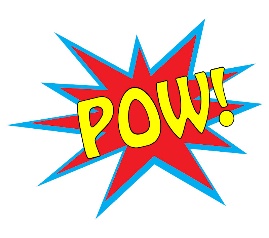 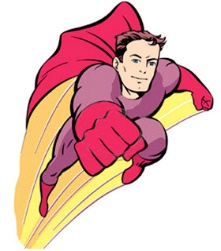 What would they tell you about getting to school safely?What special powers might they have?What is their name?